Протокол № 11заседания членов Совета Некоммерческого партнерства «Межрегиональное объединение дорожников «СОЮЗДОРСТРОЙ»г. Москва                                                                                    27  апреля  2016 годаФорма проведения: очнаяПрисутствовали члены Совета: Кошкин Альберт Александрович – Президент ОАО «Сибмост», Хвоинский Леонид Адамович – генеральный директор СРО НП « МОД «СОЮЗДОРСТРОЙ», Андреев Алексей Владимирович – генеральный директор ОАО «ДСК «АВТОБАН», Нечаев Александр Федорович – Председатель Совета директоров ООО «Севзапдорстрой», Рощин Игорь Валентинович – Первый заместитель генерального директора ОАО «Дорисс», Любимов Игорь Юрьевич – генеральный директор ООО «СК «Самори», Лилейкин Виктор Васильевич – генеральный директор ЗАО «Союз-Лес», Данилин Алексей Валерьевич – Исполнительный директор ООО «Магма 1», Вагнер Яков Александрович – Генеральный директор ООО «Стройсервис», Абрамов Валерий Вячеславович – генеральный директор ЗАО «ВАД», Власов Владимир Николаевич – генеральный директор ПАО «МОСТОТРЕСТ».Повестка дня:Рассмотрение заявления члена  СРО НП «МОД «СОЮЗДОРСТРОЙ» о внесении изменений в Свидетельства о допуске к видам работ, которые оказывают влияние на безопасность объектов капитального строительства (кроме особо опасных и технически сложных объектов, объектов использования атомной энергии), согласно Перечня видов работ, утвержденного Приказом № 624 Минрегионразвития России от 30.12.2009 г.;Рассмотрение вопроса о вынесении мер дисциплинарного воздействия к организациям-членам СРО НП МОД «СОЮЗДОРСТРОЙ», не исполняющей требования законодательства РФ и обязательных условий членства в СРО НП «МОД «СОЮЗДОРСТРОЙ».По первому вопросу: выступил генеральный директор НП МОД «СОЮЗДОРСТРОЙ Хвоинский Л.А. – в соответствии с поданным заявлением, предлагаю внести изменения в Свидетельства о допуске к работам, которые оказывают влияние на безопасность объектов капитального строительства (кроме особо опасных и технически сложных объектов, объектов использования атомной энергии), согласно Перечня видов работ, утвержденного Приказом № 624 Минрегионразвития России от 30.12.2009 г.;– члену Партнерства: АО «Государственная компания «Северавтодор».Решили: Внести изменения в Свидетельства о допуске к работам, которые оказывают влияние на безопасность объектов капитального строительства (кроме особо опасных и технически сложных объектов, объектов использования атомной энергии), согласно Перечня видов работ, утвержденного Приказом № 624 Минрегионразвития России от 30.12.09 г. следующей организации - члену СРО НП «МОД «СОЮЗДОРСТРОЙ»: АО «Государственная компания «Северавтодор».Голосовали:За – 11 голосов, против – нет, воздержался – нет.По второму вопросу: слово имеет заместитель генерального директора Партнерства Суханов П.Л.: Уважаемые коллеги, Решением Совета НП «МОД «СОЮЗДОРСТРОЙ» от 20 февраля 2013 года, было принято решение, что   за нарушение требований к выдаче Свидетельства о допуске,  а именно несвоевременное страхование гражданской ответственности,  основываясь на п.3 части 2 и 3 ст.55.15 Градостроительного кодекса Российской Федерации применяются  меры дисциплинарного воздействия в виде приостановления действия свидетельства о допуске к работам,  сроком на 60 (шестьдесят) календарных дней, прошу Вас рассмотреть вопрос о приостановлении действия свидетельства у следующих организаций – членов Партнерства: ООО «ПРОФСТРОЙКОМ», ЗАО Дорожно-строительная передвижная механизированная колонна "Сызранская". Решили: основываясь на п.3 части 2 и 3 ст.55.15 Градостроительного кодекса Российской Федерации применить меру дисциплинарного воздействия в виде приостановления действия Свидетельства о допуске ко всем видам работ с 27.04.2016 сроком на 60 (шестьдесят) календарных дней в отношении следующих организаций: ООО «ПРОФСТРОЙКОМ», ЗАО Дорожно-строительная передвижная механизированная колонна "Сызранская".Голосовали:За – 11 голосов, против – нет, воздержался – нет.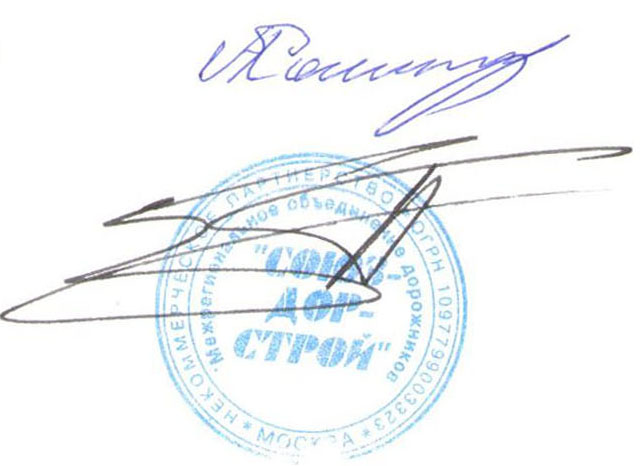 Председатель Собрания                                                                 Кошкин А.А.Секретарь Собрания                                                                       Суханов П.Л.